Dzień dobry Jeżyki! Na dzisiaj przygotowałam następnych kilka zadań o rolnictwie żebyście jeszcze więcej mogli się o tym ciekawym zawodzie dowiedzieć. 1.Na początek przyjżycie się proszę ilustracji o powstawaniu chleba. Zobaczcie co znajduje się na każdym kolejnym obrazku. To dzięki rolnikowi po części mamy chleb, gdyż zbiera dla nas zboże na mąkę a piekarz mając mąkę może spokojnie upiec chleb. A czy wiesz gdzie kupimy chleb? 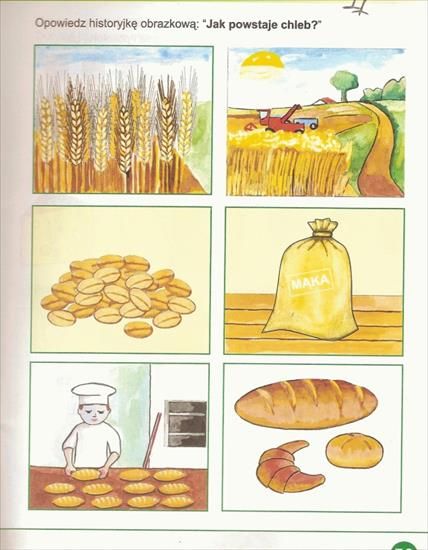  Jeśli już zapamiętaliście ilustracje- to następne Wasze zadanie polega na tym, aby narysować w ramkach obrazki, które po kolei będą przedstawiały powstawanie chleba. Starajcie się dbać o szczegóły w takcie rysowania i kolorowa starannie.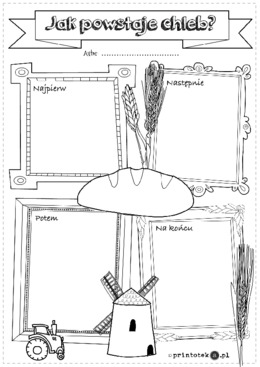 3. „Dyktando matematyczne”- utwalenie kierunków i przeliczanie liczebnikami porządkowymi w zakresie 8. Wykonajcie te czynności, o które poproszą was rodzice:Idziemy 8 kroków do przodu Teraz 3 kroki w lewą stronę Teraz 8 kroków do tyłu Teraz 5 kroków w prawą stronę Prawą ręką dotykamy lewego kolana Lewym kolanem dotykamy podłogi. Prawym łokciem dotykamy do lewego kolana ( W celu ułatwienia dzieci mogą założyć na lewą ręką frotkę).4. „Traktory”- Gimnastyka buzi i języka. Dzieci czubkiem języka dotykają do górnego podniebienia, wprawiają język w  drgania, naśladują odgłos wydawany przez traktor. 5. Zabawa słuchowa: Rzucam Ci piłkę i mówię cześć słowa, a Ty mi powiedz jaka jest druga połowa”(wszystkie słowa są związane z tematyką wsi, zwierząt, maszyn). Rodzic wypowiada pierwszą sylabę a dziecko ma za zadanie dopowiedzieć kolejną, np.: - tra-ktor - kom- bajn - rol-nik - zbo-że - ku-ku-ry-dza - sia-no - za-gro-da - sa-dze-nie - na-sio-na